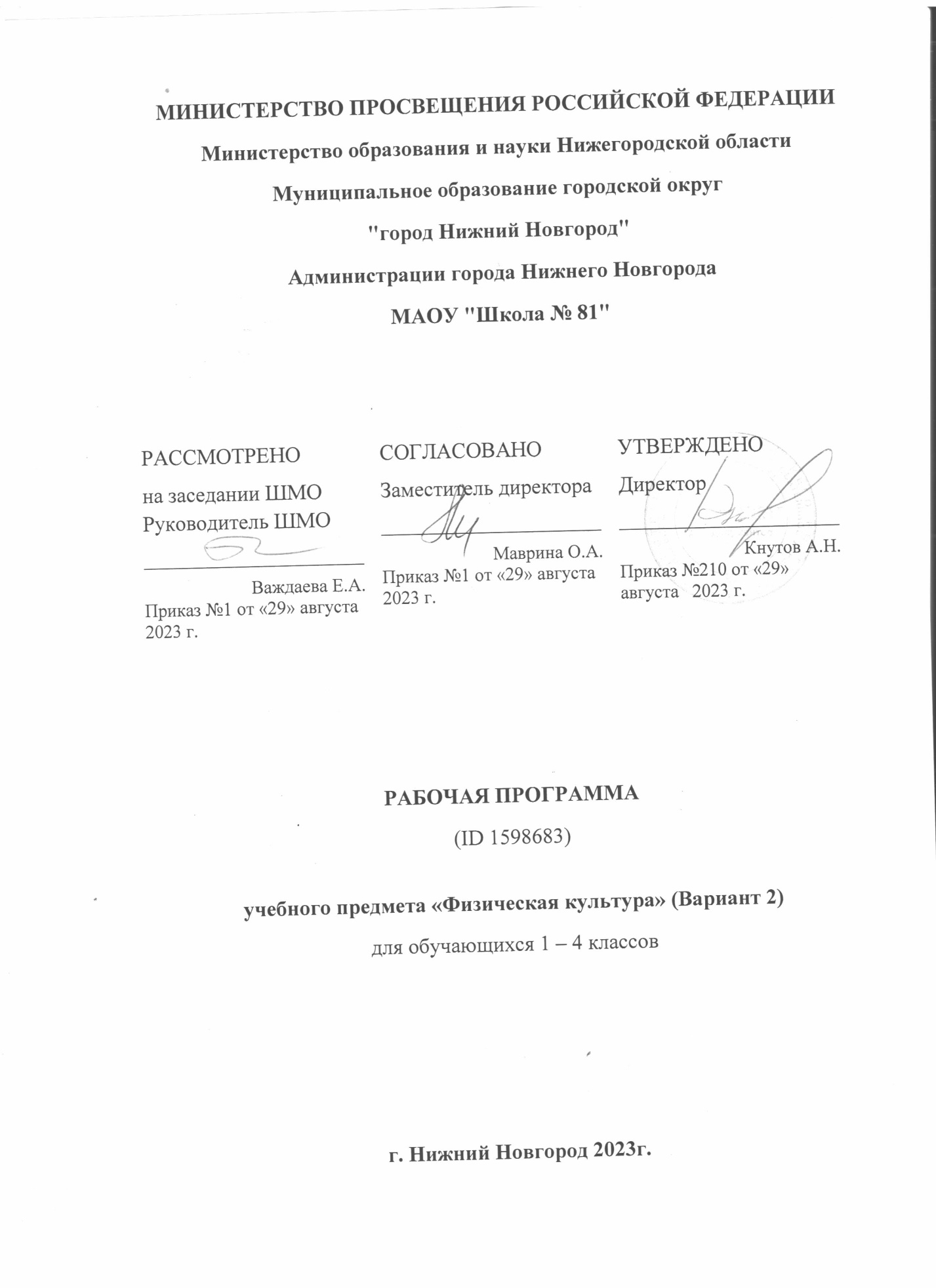 МИНИСТЕРСТВО ПРОСВЕЩЕНИЯ РОССИЙСКОЙ ФЕДЕРАЦИИ‌Министерство образования и науки Нижегородской области‌‌ ‌Муниципальное образование городской округ "город Нижний Новгород"
 Администрации города Нижнего Новгорода‌​МАОУ "Школа № 81"‌РАБОЧАЯ ПРОГРАММА(ID 1598683)учебного предмета «Физическая культура» (Вариант 2)для обучающихся 1 – 4 классов ​г. Нижний Новгород‌ 2023г.‌​ПОЯСНИТЕЛЬНАЯ ЗАПИСКАПрограмма по физической культуре на уровне начального общего образования составлена на основе требований к результатам освоения программы начального общего образования ФГОС НОО, а также ориентирована на целевые приоритеты духовно-нравственного развития, воспитания и социализации обучающихся, сформулированные в федеральной рабочей программе воспитания. Программа по физической культуре разработана с учётом потребности современного российского общества в физически крепком и деятельном подрастающем поколении, способном активно включаться в разнообразные формы здорового образа жизни, использовать ценности физической культуры для саморазвития, самоопределения и самореализации. В программе по физической культуре отражены объективно сложившиеся реалии современного социокультурного развития общества, условия деятельности образовательных организаций, запросы родителей обучающихся, педагогических работников на обновление содержания образовательного процесса, внедрение в его практику современных подходов, новых методик и технологий. Изучение учебного предмета «Физическая культура» имеет важное значение в онтогенезе обучающихся. Оно активно воздействует на развитие их физической, психической и социальной природы, содействует укреплению здоровья, повышению защитных свойств организма, развитию памяти, внимания и мышления, предметно ориентируется на активное вовлечение обучающихся в самостоятельные занятия физической культурой и спортом. Целью образования по физической культуре на уровне начального общего образования является формирование у обучающихся основ здорового образа жизни, активной творческой самостоятельности в проведении разнообразных форм занятий физическими упражнениями. Достижение данной цели обеспечивается ориентацией учебного предмета на укрепление и сохранение здоровья обучающихся, приобретение ими знаний и способов самостоятельной деятельности, развитие физических качеств и освоение физических упражнений оздоровительной, спортивной и прикладно-ориентированной направленности. Развивающая ориентация учебного предмета «Физическая культура» заключается в формировании у обучающихся необходимого и достаточного физического здоровья, уровня развития физических качеств и обучения физическим упражнениям разной функциональной направленности. Существенным достижением такой ориентации является постепенное вовлечение обучающихся в здоровый образ жизни за счёт овладения ими знаниями и умениями по организации самостоятельных занятий подвижными играми, коррекционной, дыхательной и зрительной гимнастикой, проведения физкультминуток и утренней зарядки, закаливающих процедур, наблюдений за физическим развитием и физической подготовленностью. Воспитывающее значение учебного предмета раскрывается в приобщении обучающихся к истории и традициям физической культуры и спорта народов России, формировании интереса к регулярным занятиям физической культурой и спортом, осознании роли занятий физической культурой в укреплении здоровья, организации активного отдыха и досуга. В процессе обучения у обучающихся активно формируются положительные навыки и способы поведения, общения и взаимодействия со сверстниками и учителями, оценивания своих действий и поступков в процессе совместной коллективной деятельности. Методологической основой структуры и содержания программы по физической культуре для начального общего образования являются базовые положения личностно-деятельностного подхода, ориентирующие педагогический процесс на развитие целостной личности обучающихся. Достижение целостного развития становится возможным благодаря освоению обучающимися двигательной деятельности, представляющей собой основу содержания учебного предмета «Физическая культура». Двигательная деятельность оказывает активное влияние на развитие психической и социальной природы обучающихся. Как и любая деятельность, она включает в себя информационный, операциональный и мотивационно-процессуальный компоненты, которые находят своё отражение в соответствующих дидактических линиях учебного предмета. В целях усиления мотивационной составляющей учебного предмета и подготовки обучающихся к выполнению комплекса ГТО в структуру программы по физической культуре в раздел «Физическое совершенствование» вводится образовательный модуль «Прикладно-ориентированная физическая культура». Данный модуль позволит удовлетворить интересы обучающихся в занятиях спортом и активном участии в спортивных соревнованиях, развитии национальных форм соревновательной деятельности и систем физического воспитания. Содержание модуля «Прикладно-ориентированная физическая культура» обеспечивается программами по видам спорта, которые могут использоваться образовательными организациями исходя из интересов обучающихся, физкультурно-спортивных традиций, наличия необходимой материально-технической базы, квалификации педагогического состава. Образовательные организации могут разрабатывать своё содержание для модуля «Прикладно-ориентированная физическая культура» и включать в него популярные национальные виды спорта, подвижные игры и развлечения, основывающиеся на этнокультурных, исторических и современных традициях региона и школы. Содержание программы по физической культуре изложено по годам обучения и раскрывает основные её содержательные линии, обязательные для изучения в каждом классе: «Знания о физической культуре», «Способы самостоятельной деятельности» и «Физическое совершенствование». Планируемые результаты включают в себя личностные, метапредметные и предметные результаты. Результативность освоения учебного предмета обучающимися достигается посредством современных научно обоснованных инновационных средств, методов и форм обучения, информационно-коммуникативных технологий и передового педагогического опыта. ‌Общее число часов для изучения физической культуры на уровне начального общего образования составляет – 405 часов: в 1 классе – 99 часов (3 часа в неделю), во 2 классе – 102 часа (3 часа в неделю), в 3 классе – 102 часа (3 часа в неделю), в 4 классе – 102 часа (3 часа в неделю).‌‌​СОДЕРЖАНИЕ УЧЕБНОГО ПРЕДМЕТА1 КЛАССЗнания о физической культуре Понятие «физическая культура» как занятия физическими упражнениями и спортом по укреплению здоровья, физическому развитию и физической подготовке. Связь физических упражнений с движениями животных и трудовыми действиями древних людей. Способы самостоятельной деятельности Режим дня и правила его составления и соблюдения. Физическое совершенствование Оздоровительная физическая культура Гигиена человека и требования к проведению гигиенических процедур. Осанка и комплексы упражнений для правильного её развития. Физические упражнения для физкультминуток и утренней зарядки.Спортивно-оздоровительная физическая культура Правила поведения на уроках физической культуры, подбора одежды для занятий в спортивном зале и на открытом воздухе. Гимнастика с основами акробатики Исходные положения в физических упражнениях: стойки, упоры, седы, положения лёжа. Строевые упражнения: построение и перестроение в одну и две шеренги, стоя на месте, повороты направо и налево, передвижение в колонне по одному с равномерной скоростью. Гимнастические упражнения: стилизованные способы передвижения ходьбой и бегом, упражнения с гимнастическим мячом и гимнастической скакалкой, стилизованные гимнастические прыжки. Акробатические упражнения: подъём туловища из положения лёжа на спине и животе, подъём ног из положения лёжа на животе, сгибание рук в положении упор лёжа, прыжки в группировке, толчком двумя ногами, прыжки в упоре на руки, толчком двумя ногами. Лыжная подготовкаПереноска лыж к месту занятия. Основная стойка лыжника. Передвижение на лыжах ступающим шагом (без палок). Передвижение на лыжах скользящим шагом (без палок). Лёгкая атлетикаРавномерная ходьба и равномерный бег. Прыжки в длину и высоту с места толчком двумя ногами, в высоту с прямого разбега. Подвижные и спортивные игрыСчиталки для самостоятельной организации подвижных игр.Прикладно-ориентированная физическая культураРазвитие основных физических качеств средствами спортивных и подвижных игр. Подготовка к выполнению нормативных требований комплекса ГТО.2 КЛАССЗнания о физической культуре Из истории возникновения физических упражнений и первых соревнований. Зарождение Олимпийских игр древности.Способы самостоятельной деятельностиФизическое развитие и его измерение. Физические качества человека: сила, быстрота, выносливость, гибкость, координация и способы их измерения. Составление дневника наблюдений по физической культуре.Физическое совершенствование Оздоровительная физическая культура Закаливание организма обтиранием. Составление комплекса утренней зарядки и физкультминутки для занятий в домашних условиях. Спортивно-оздоровительная физическая культура Гимнастика с основами акробатики Правила поведения на занятиях гимнастикой и акробатикой. Строевые команды в построении и перестроении в одну шеренгу и колонну по одному; при поворотах направо и налево, стоя на месте и в движении. Передвижение в колонне по одному с равномерной и изменяющейся скоростью движения.Упражнения разминки перед выполнением гимнастических упражнений. Прыжки со скакалкой на двух ногах и поочерёдно на правой и левой ноге на месте. Упражнения с гимнастическим мячом: подбрасывание, перекаты и наклоны с мячом в руках. Танцевальный хороводный шаг, танец галоп. Лыжная подготовка Правила поведения на занятиях лыжной подготовкой. Упражнения на лыжах: передвижение двухшажным попеременным ходом, спуск с небольшого склона в основной стойке, торможение лыжными палками на учебной трассе и падением на бок во время спуска.Лёгкая атлетика Правила поведения на занятиях лёгкой атлетикой. Броски малого мяча в неподвижную мишень разными способами из положения стоя, сидя и лёжа. Разнообразные сложно-координированные прыжки толчком одной ногой и двумя ногами с места, в движении в разных направлениях, с разной амплитудой и траекторией полёта. Прыжок в высоту с прямого разбега. Ходьба по гимнастической скамейке с изменением скорости и направления движения. Беговые сложно-координационные упражнения: ускорения из разных исходных положений, змейкой, по кругу, обеганием предметов, с преодолением небольших препятствий.Подвижные игрыПодвижные игры с техническими приёмами спортивных игр (баскетбол, футбол). Прикладно-ориентированная физическая культура Подготовка к соревнованиям по комплексу ГТО. Развитие основных физических качеств средствами подвижных и спортивных игр.3 КЛАССЗнания о физической культуреИз истории развития физической культуры у древних народов, населявших территорию России. История появления современного спорта.Способы самостоятельной деятельности Виды физических упражнений, используемых на уроках физической культуры: общеразвивающие, подготовительные, соревновательные, их отличительные признаки и предназначение. Способы измерения пульса на занятиях физической культурой (наложение руки под грудь). Дозировка нагрузки при развитии физических качеств на уроках физической культуры. Дозирование физических упражнений для комплексов физкультминутки и утренней зарядки. Составление графика занятий по развитию физических качеств на учебный год.Физическое совершенствование Оздоровительная физическая культура Закаливание организма при помощи обливания под душем. Упражнения дыхательной и зрительной гимнастики, их влияние на восстановление организма после умственной и физической нагрузки.Спортивно-оздоровительная физическая культура. Гимнастика с основами акробатики Строевые упражнения в движении противоходом, перестроении из колонны по одному в колонну по три, стоя на месте и в движении. Упражнения в лазании по канату в три приёма. Упражнения на гимнастической скамейке в передвижении стилизованными способами ходьбы: вперёд, назад, с высоким подниманием колен и изменением положения рук, приставным шагом правым и левым боком. Передвижения по наклонной гимнастической скамейке: равномерной ходьбой с поворотом в разные стороны и движением руками, приставным шагом правым и левым боком. Упражнения в передвижении по гимнастической стенке: ходьба приставным шагом правым и левым боком по нижней жерди, лазанье разноимённым способом. Прыжки через скакалку с изменяющейся скоростью вращения на двух ногах и поочерёдно на правой и левой ноге, прыжки через скакалку назад с равномерной скоростью. Ритмическая гимнастика: стилизованные наклоны и повороты туловища с изменением положения рук, стилизованные шаги на месте в сочетании с движением рук, ног и туловища. Упражнения в танцах галоп и полька.Лёгкая атлетика Прыжок в длину с разбега, способом согнув ноги. Броски набивного мяча из-за головы в положении сидя и стоя на месте. Беговые упражнения скоростной и координационной направленности: челночный бег, бег с преодолением препятствий, с ускорением и торможением, максимальной скоростью на дистанции 30 м. Лыжная подготовкаПередвижение одновременным двухшажным ходом. Упражнения в поворотах на лыжах переступанием стоя на месте и в движении. Торможение плугом. Плавательная подготовка. Правила поведения в бассейне. Виды современного спортивного плавания: кроль на груди и спине, брас. Упражнения ознакомительного плавания: передвижение по дну ходьбой и прыжками, погружение в воду и всплывание, скольжение на воде. Упражнения в плавании кролем на груди. Подвижные и спортивные игры Подвижные игры на точность движений с приёмами спортивных игр и лыжной подготовки. Баскетбол: ведение баскетбольного мяча, ловля и передача баскетбольного мяча. Волейбол: прямая нижняя подача, приём и передача мяча снизу двумя руками на месте и в движении. Футбол: ведение футбольного мяча, удар по неподвижному футбольному мячу. Прикладно-ориентированная физическая культура. Развитие основных физических качеств средствами базовых видов спорта. Подготовка к выполнению нормативных требований комплекса ГТО. 4 КЛАССЗнания о физической культуре Из истории развития физической культуры в России. Развитие национальных видов спорта в России. Способы самостоятельной деятельности Физическая подготовка. Влияние занятий физической подготовкой на работу организма. Регулирование физической нагрузки по пульсу на самостоятельных занятиях физической подготовкой. Определение тяжести нагрузки на самостоятельных занятиях физической подготовкой по внешним признакам и самочувствию. Определение возрастных особенностей физического развития и физической подготовленности посредством регулярного наблюдения. Оказание первой помощи при травмах во время самостоятельных занятий физической культурой.Физическое совершенствование Оздоровительная физическая культура Оценка состояния осанки, упражнения для профилактики её нарушения (на расслабление мышц спины и профилактику сутулости). Упражнения для снижения массы тела за счёт упражнений с высокой активностью работы больших мышечных групп. Закаливающие процедуры: купание в естественных водоёмах, солнечные и воздушные процедуры. Спортивно-оздоровительная физическая культура Гимнастика с основами акробатикиПредупреждение травматизма при выполнении гимнастических и акробатических упражнений. Акробатические комбинации из хорошо освоенных упражнений. Опорный прыжок через гимнастического козла с разбега способом напрыгивания. Упражнения на низкой гимнастической перекладине: висы и упоры, подъём переворотом. Упражнения в танце «Летка-енка».Лёгкая атлетика Предупреждение травматизма во время выполнения легкоатлетических упражнений. Прыжок в высоту с разбега перешагиванием. Технические действия при беге по легкоатлетической дистанции: низкий старт, стартовое ускорение, финиширование. Метание малого мяча на дальность стоя на месте.Лыжная подготовкаПредупреждение травматизма во время занятий лыжной подготовкой. Упражнения в передвижении на лыжах одновременным одношажным ходом. Плавательная подготовка Предупреждение травматизма во время занятий плавательной подготовкой. Упражнения в плавании кролем на груди, ознакомительные упражнения в плавании кролем на спине. Подвижные и спортивные игрыПредупреждение травматизма на занятиях подвижными играми. Подвижные игры общефизической подготовки. Волейбол: нижняя боковая подача, приём и передача мяча сверху, выполнение освоенных технических действий в условиях игровой деятельности. Баскетбол: бросок мяча двумя руками от груди с места, выполнение освоенных технических действий в условиях игровой деятельности. Футбол: остановки катящегося мяча внутренней стороной стопы, выполнение освоенных технических действий в условиях игровой деятельности.Прикладно-ориентированная физическая культураУпражнения физической подготовки на развитие основных физических качеств. Подготовка к выполнению нормативных требований комплекса ГТО.ПЛАНИРУЕМЫЕ РЕЗУЛЬТАТЫ ОСВОЕНИЯ ПРОГРАММЫ ПО ФИЗИЧЕСКОЙ КУЛЬТУРЕ НА УРОВНЕ НАЧАЛЬНОГО ОБЩЕГО ОБРАЗОВАНИЯЛИЧНОСТНЫЕ РЕЗУЛЬТАТЫЛичностные результаты освоения программы по физической культуре на уровне начального общего образования достигаются в единстве учебной и воспитательной деятельности в соответствии с традиционными российскими социокультурными и духовно-нравственными ценностями, принятыми в обществе правилами и нормами поведения и способствуют процессам самопознания, самовоспитания и саморазвития, формирования внутренней позиции личности.В результате изучения физической культуры на уровне начального общего образования у обучающегося будут сформированы следующие личностные результаты: становление ценностного отношения к истории и развитию физической культуры народов России, осознание её связи с трудовой деятельностью и укреплением здоровья человека; формирование нравственно-этических норм поведения и правил межличностного общения во время подвижных игр и спортивных соревнований, выполнения совместных учебных заданий;проявление уважительного отношения к соперникам во время соревновательной деятельности, стремление оказывать первую помощь при травмах и ушибах;уважительное отношение к содержанию национальных подвижных игр, этнокультурным формам и видам соревновательной деятельности; стремление к формированию культуры здоровья, соблюдению правил здорового образа жизни; проявление интереса к исследованию индивидуальных особенностей физического развития и физической подготовленности, влияния занятий физической культурой и спортом на их показатели.МЕТАПРЕДМЕТНЫЕ РЕЗУЛЬТАТЫВ результате изучения физической культуры на уровне начального общего образования у обучающегося будут сформированы познавательные универсальные учебные действия, коммуникативные универсальные учебные действия, регулятивные универсальные учебные действия, совместная деятельность.К концу обучения в 1 классе у обучающегося будут сформированы следующие универсальные учебные действия.Познавательные универсальные учебные действия:находить общие и отличительные признаки в передвижениях человека и животных;устанавливать связь между бытовыми движениями древних людей и физическими упражнениями из современных видов спорта; сравнивать способы передвижения ходьбой и бегом, находить между ними общие и отличительные признаки; выявлять признаки правильной и неправильной осанки, приводить возможные причины её нарушений.Коммуникативные универсальные учебные действия: воспроизводить названия разучиваемых физических упражнений и их исходные положения; высказывать мнение о положительном влиянии занятий физической культурой, оценивать влияние гигиенических процедур на укрепление здоровья; управлять эмоциями во время занятий физической культурой и проведения подвижных игр, соблюдать правила поведения и положительно относиться к замечаниям других обучающихся и учителя; обсуждать правила проведения подвижных игр, обосновывать объективность определения победителей.Регулятивные универсальные учебные действия:выполнять комплексы физкультминуток, утренней зарядки, упражнений по профилактике нарушения и коррекции осанки; выполнять учебные задания по обучению новым физическим упражнениям и развитию физических качеств;проявлять уважительное отношение к участникам совместной игровой и соревновательной деятельности.К концу обучения во 2 классе у обучающегося будут сформированы следующие универсальные учебные действия. Познавательные универсальные учебные действия: характеризовать понятие «физические качества», называть физические качества и определять их отличительные признаки; понимать связь между закаливающими процедурами и укреплением здоровья;выявлять отличительные признаки упражнений на развитие разных физических качеств, приводить примеры и демонстрировать их выполнение; обобщать знания, полученные в практической деятельности, составлять индивидуальные комплексы упражнений физкультминуток и утренней зарядки, упражнений на профилактику нарушения осанки;вести наблюдения за изменениями показателей физического развития и физических качеств, проводить процедуры их измерения.Коммуникативные универсальные учебные действия: объяснять назначение упражнений утренней зарядки, приводить соответствующие примеры её положительного влияния на организм обучающихся (в пределах изученного);исполнять роль капитана и судьи в подвижных играх, аргументированно высказывать суждения о своих действиях и принятых решениях; делать небольшие сообщения по истории возникновения подвижных игр и спортивных соревнований, планированию режима дня, способам измерения показателей физического развития и физической подготовленности.Регулятивные универсальные учебные действия:соблюдать правила поведения на уроках физической культуры с учётом их учебного содержания, находить в них различия (легкоатлетические, гимнастические и игровые уроки, занятия лыжной и плавательной подготовкой); выполнять учебные задания по освоению новых физических упражнений и развитию физических качеств в соответствии с указаниями и замечаниями учителя; взаимодействовать со сверстниками в процессе выполнения учебных заданий, соблюдать культуру общения и уважительного обращения к другим обучающимся;контролировать соответствие двигательных действий правилам подвижных игр, проявлять эмоциональную сдержанность при возникновении ошибок. К концу обучения в 3 классе у обучающегося будут сформированы следующие универсальные учебные действия.Познавательные универсальные учебные действия: понимать историческую связь развития физических упражнений с трудовыми действиями, приводить примеры упражнений древних людей в современных спортивных соревнованиях; объяснять понятие «дозировка нагрузки», правильно применять способы её регулирования на занятиях физической культурой; понимать влияние дыхательной и зрительной гимнастики на предупреждение развития утомления при выполнении физических и умственных нагрузок; обобщать знания, полученные в практической деятельности, выполнять правила поведения на уроках физической культуры, проводить закаливающие процедуры, занятия по предупреждению нарушения осанки;вести наблюдения за динамикой показателей физического развития и физических качеств в течение учебного года, определять их приросты по учебным четвертям (триместрам).Коммуникативные универсальные учебные действия: организовывать совместные подвижные игры, принимать в них активное участие с соблюдением правил и норм этического поведения; правильно использовать строевые команды, названия упражнений и способов деятельности во время совместного выполнения учебных заданий; активно участвовать в обсуждении учебных заданий, анализе выполнения физических упражнений и технических действий из осваиваемых видов спорта; делать небольшие сообщения по результатам выполнения учебных заданий, организации и проведения самостоятельных занятий физической культурой.Регулятивные универсальные учебные действия:контролировать выполнение физических упражнений, корректировать их на основе сравнения с заданными образцами; взаимодействовать со сверстниками в процессе учебной и игровой деятельности, контролировать соответствие выполнения игровых действий правилам подвижных игр; оценивать сложность возникающих игровых задач, предлагать их совместное коллективное решение. К концу обучения в 4 классе у обучающегося будут сформированы следующие универсальные учебные действия.Познавательные универсальные учебные действия: сравнивать показатели индивидуального физического развития и физической подготовленности с возрастными стандартами, находить общие и отличительные особенности; выявлять отставание в развитии физических качеств от возрастных стандартов, приводить примеры физических упражнений по их устранению; объединять физические упражнения по их целевому предназначению: на профилактику нарушения осанки, развитие силы, быстроты и выносливости.Коммуникативные универсальные учебные действия: взаимодействовать с учителем и обучающимися, воспроизводить ранее изученный материал и отвечать на вопросы в процессе учебного диалога;использовать специальные термины и понятия в общении с учителем и обучающимися, применять термины при обучении новым физическим упражнениям, развитии физических качеств;оказывать посильную первую помощь во время занятий физической культурой.Регулятивные универсальные учебные действия:выполнять указания учителя, проявлять активность и самостоятельность при выполнении учебных заданий; самостоятельно проводить занятия на основе изученного материала и с учётом собственных интересов; оценивать свои успехи в занятиях физической культурой, проявлять стремление к развитию физических качеств, выполнению нормативных требований комплекса ГТО.ПРЕДМЕТНЫЕ РЕЗУЛЬТАТЫ1 КЛАССК концу обучения в 1 классе обучающийся достигнет следующих предметных результатов по отдельным темам программы по физической культуре:приводить примеры основных дневных дел и их распределение в индивидуальном режиме дня;соблюдать правила поведения на уроках физической культурой, приводить примеры подбора одежды для самостоятельных занятий;выполнять упражнения утренней зарядки и физкультминуток;анализировать причины нарушения осанки и демонстрировать упражнения по профилактике её нарушения;демонстрировать построение и перестроение из одной шеренги в две и в колонну по одному, выполнять ходьбу и бег с равномерной и изменяющейся скоростью передвижения;демонстрировать передвижения стилизованным гимнастическим шагом и бегом, прыжки на месте с поворотами в разные стороны и в длину толчком двумя ногами; передвигаться на лыжах ступающим и скользящим шагом (без палок); играть в подвижные игры с общеразвивающей направленностью. 2 КЛАССК концу обучения во 2 классе обучающийся достигнет следующих предметных результатов по отдельным темам программы по физической культуре:демонстрировать примеры основных физических качеств и высказывать своё суждение об их связи с укреплением здоровья и физическим развитием; измерять показатели длины и массы тела, физических качеств с помощью специальных тестовых упражнений, вести наблюдения за их изменениями; выполнять броски малого (теннисного) мяча в мишень из разных исходных положений и разными способами, демонстрировать упражнения в подбрасывании гимнастического мяча правой и левой рукой, перебрасывании его с руки на руку, перекатыванию; демонстрировать танцевальный хороводный шаг в совместном передвижении; выполнять прыжки по разметкам на разное расстояние и с разной амплитудой, в высоту с прямого разбега; передвигаться на лыжах двухшажным переменным ходом, спускаться с пологого склона и тормозить падением; организовывать и играть в подвижные игры на развитие основных физических качеств, с использованием технических приёмов из спортивных игр;  выполнять упражнения на развитие физических качеств. 3 КЛАССК концу обучения в 3 классе обучающийся достигнет следующих предметных результатов по отдельным темам программы по физической культуре:соблюдать правила во время выполнения гимнастических и акробатических упражнений, легкоатлетической, лыжной, игровой и плавательной подготовки; демонстрировать примеры упражнений общеразвивающей, подготовительной и соревновательной направленности, раскрывать их целевое предназначение на занятиях физической культурой; измерять частоту пульса и определять физическую нагрузку по её значениям с помощью таблицы стандартных нагрузок; выполнять упражнения дыхательной и зрительной гимнастики, объяснять их связь с предупреждением появления утомления;выполнять движение противоходом в колонне по одному, перестраиваться из колонны по одному в колонну по три на месте и в движении;выполнять ходьбу по гимнастической скамейке с высоким подниманием колен и изменением положения рук, поворотами в правую и левую сторону, двигаться приставным шагом левым и правым боком, спиной вперёд; передвигаться по нижней жерди гимнастической стенки приставным шагом в правую и левую сторону, лазать разноимённым способом; демонстрировать прыжки через скакалку на двух ногах и попеременно на правой и левой ноге; демонстрировать упражнения ритмической гимнастики, движения танцев галоп и полька; выполнять бег с преодолением небольших препятствий с разной скоростью, прыжки в длину с разбега способом согнув ноги, броски набивного мяча из положения сидя и стоя; передвигаться на лыжах одновременным двухшажным ходом, спускаться с пологого склона в стойке лыжника и тормозить плугом; выполнять технические действия спортивных игр: баскетбол (ведение баскетбольного мяча на месте и движении), волейбол (приём мяча снизу и нижняя передача в парах), футбол (ведение футбольного мяча змейкой); выполнять упражнения на развитие физических качеств, демонстрировать приросты в их показателях. 4 КЛАССК концу обучения в 4 классе обучающийся достигнет следующих предметных результатов по отдельным темам программы по физической культуре:объяснять назначение комплекса ГТО и выявлять его связь с подготовкой к труду и защите Родины; осознавать положительное влияние занятий физической подготовкой на укрепление здоровья, развитие сердечно-сосудистой и дыхательной систем; приводить примеры регулирования физической нагрузки по пульсу при развитии физических качеств: силы, быстроты, выносливости и гибкости; приводить примеры оказания первой помощи при травмах во время самостоятельных занятий физической культурой и спортом, характеризовать причины их появления на занятиях гимнастикой и лёгкой атлетикой, лыжной и плавательной подготовкой; проявлять готовность оказать первую помощь в случае необходимости;демонстрировать акробатические комбинации из 5–7 хорошо освоенных упражнений (с помощью учителя); демонстрировать опорный прыжок через гимнастического козла с разбега способом напрыгивания;демонстрировать движения танца «Летка-енка» в групповом исполнении под музыкальное сопровождение; выполнять прыжок в высоту с разбега перешагиванием; выполнять метание малого (теннисного) мяча на дальность; демонстрировать проплывание учебной дистанции кролем на груди или кролем на спине (по выбору обучающегося);выполнять освоенные технические действия спортивных игр баскетбол, волейбол и футбол в условиях игровой деятельности;выполнять упражнения на развитие физических качеств, демонстрировать приросты в их показателях. ТЕМАТИЧЕСКОЕ ПЛАНИРОВАНИЕ  1 КЛАСС  2 КЛАСС  3 КЛАСС  4 КЛАСС  ПОУРОЧНОЕ ПЛАНИРОВАНИЕ  1 КЛАСС  2 КЛАСС  3 КЛАСС  4 КЛАСС УЧЕБНО-МЕТОДИЧЕСКОЕ ОБЕСПЕЧЕНИЕ ОБРАЗОВАТЕЛЬНОГО ПРОЦЕССАОБЯЗАТЕЛЬНЫЕ УЧЕБНЫЕ МАТЕРИАЛЫ ДЛЯ УЧЕНИКА​‌‌​​‌‌​МЕТОДИЧЕСКИЕ МАТЕРИАЛЫ ДЛЯ УЧИТЕЛЯ​‌‌​ЦИФРОВЫЕ ОБРАЗОВАТЕЛЬНЫЕ РЕСУРСЫ И РЕСУРСЫ СЕТИ ИНТЕРНЕТ​​‌‌​РАССМОТРЕНОна заседании ШМО↵Руководитель ШМО________________________ Важдаева Е.А.Приказ №1 от «29» августа   2023 г.СОГЛАСОВАНОЗаместитель директора________________________ Маврина О.А.[Номер приказа] от «[число]» [месяц]   [год] г.УТВЕРЖДЕНОДиректор________________________ Кнутов А.Н.Приказ №210 от «29» августа   2023 г.№ п/п Наименование разделов и тем программы Количество часовКоличество часовКоличество часовЭлектронные (цифровые) образовательные ресурсы № п/п Наименование разделов и тем программы Всего Контрольные работы Практические работы Электронные (цифровые) образовательные ресурсы Раздел 1. Знания о физической культуреРаздел 1. Знания о физической культуреРаздел 1. Знания о физической культуреРаздел 1. Знания о физической культуреРаздел 1. Знания о физической культуреРаздел 1. Знания о физической культуре1.1Знания о физической культуре 2  0  2 Поле для свободного вводаИтого по разделуИтого по разделу 2 Раздел 2. Способы самостоятельной деятельностиРаздел 2. Способы самостоятельной деятельностиРаздел 2. Способы самостоятельной деятельностиРаздел 2. Способы самостоятельной деятельностиРаздел 2. Способы самостоятельной деятельностиРаздел 2. Способы самостоятельной деятельности2.1Режим дня школьника 1  0  1 Поле для свободного вводаИтого по разделуИтого по разделу 1 ФИЗИЧЕСКОЕ СОВЕРШЕНСТВОВАНИЕФИЗИЧЕСКОЕ СОВЕРШЕНСТВОВАНИЕФИЗИЧЕСКОЕ СОВЕРШЕНСТВОВАНИЕФИЗИЧЕСКОЕ СОВЕРШЕНСТВОВАНИЕФИЗИЧЕСКОЕ СОВЕРШЕНСТВОВАНИЕФИЗИЧЕСКОЕ СОВЕРШЕНСТВОВАНИЕРаздел 1. Оздоровительная физическая культураРаздел 1. Оздоровительная физическая культураРаздел 1. Оздоровительная физическая культураРаздел 1. Оздоровительная физическая культураРаздел 1. Оздоровительная физическая культураРаздел 1. Оздоровительная физическая культура1.1Гигиена человека 1  0  1 Поле для свободного ввода1.2Осанка человека 1  0  1 Поле для свободного ввода1.3Утренняя зарядка и физкультминутки в режиме дня школьника 1  0  1 Поле для свободного вводаИтого по разделуИтого по разделу 3 Раздел 2. Спортивно-оздоровительная физическая культураРаздел 2. Спортивно-оздоровительная физическая культураРаздел 2. Спортивно-оздоровительная физическая культураРаздел 2. Спортивно-оздоровительная физическая культураРаздел 2. Спортивно-оздоровительная физическая культураРаздел 2. Спортивно-оздоровительная физическая культура2.1Гимнастика с основами акробатики 18  0  18 Поле для свободного ввода2.2Лыжная подготовка 12  0  12 Поле для свободного ввода2.3Легкая атлетика 18  0  18 Поле для свободного ввода2.4Подвижные и спортивные игры 19  0  19 Поле для свободного вводаИтого по разделуИтого по разделу 67 Раздел 3. Прикладно-ориентированная физическая культураРаздел 3. Прикладно-ориентированная физическая культураРаздел 3. Прикладно-ориентированная физическая культураРаздел 3. Прикладно-ориентированная физическая культураРаздел 3. Прикладно-ориентированная физическая культураРаздел 3. Прикладно-ориентированная физическая культура3.1Подготовка к выполнению нормативных требований комплекса ГТО 26  0  26 Поле для свободного вводаИтого по разделуИтого по разделу 26 ОБЩЕЕ КОЛИЧЕСТВО ЧАСОВ ПО ПРОГРАММЕОБЩЕЕ КОЛИЧЕСТВО ЧАСОВ ПО ПРОГРАММЕ 99  0  99 № п/п Наименование разделов и тем программы Количество часовКоличество часовКоличество часовЭлектронные (цифровые) образовательные ресурсы № п/п Наименование разделов и тем программы Всего Контрольные работы Практические работы Электронные (цифровые) образовательные ресурсы Раздел 1. Знания о физической культуреРаздел 1. Знания о физической культуреРаздел 1. Знания о физической культуреРаздел 1. Знания о физической культуреРаздел 1. Знания о физической культуреРаздел 1. Знания о физической культуре1.1Знания о физической культуре 3  0  3 Поле для свободного вводаИтого по разделуИтого по разделу 3 Раздел 2. Способы самостоятельной деятельностиРаздел 2. Способы самостоятельной деятельностиРаздел 2. Способы самостоятельной деятельностиРаздел 2. Способы самостоятельной деятельностиРаздел 2. Способы самостоятельной деятельностиРаздел 2. Способы самостоятельной деятельности2.1Физическое развитие и его измерение 9  0  9 Поле для свободного вводаИтого по разделуИтого по разделу 9 ФИЗИЧЕСКОЕ СОВЕРШЕНСТВОВАНИЕФИЗИЧЕСКОЕ СОВЕРШЕНСТВОВАНИЕФИЗИЧЕСКОЕ СОВЕРШЕНСТВОВАНИЕФИЗИЧЕСКОЕ СОВЕРШЕНСТВОВАНИЕФИЗИЧЕСКОЕ СОВЕРШЕНСТВОВАНИЕФИЗИЧЕСКОЕ СОВЕРШЕНСТВОВАНИЕРаздел 1. Оздоровительная физическая культураРаздел 1. Оздоровительная физическая культураРаздел 1. Оздоровительная физическая культураРаздел 1. Оздоровительная физическая культураРаздел 1. Оздоровительная физическая культураРаздел 1. Оздоровительная физическая культура1.1Занятия по укреплению здоровья 1  0  1 Поле для свободного ввода1.2Индивидуальные комплексы утренней зарядки 2  0  2 Поле для свободного вводаИтого по разделуИтого по разделу 3 Раздел 2. Спортивно-оздоровительная физическая культураРаздел 2. Спортивно-оздоровительная физическая культураРаздел 2. Спортивно-оздоровительная физическая культураРаздел 2. Спортивно-оздоровительная физическая культураРаздел 2. Спортивно-оздоровительная физическая культураРаздел 2. Спортивно-оздоровительная физическая культура2.1Гимнастика с основами акробатики 14  0  14 Поле для свободного ввода2.2Лыжная подготовка 12  0  12 Поле для свободного ввода2.3Легкая атлетика 14  0  14 Поле для свободного ввода2.4Подвижные игры 19  0  19 Поле для свободного вводаИтого по разделуИтого по разделу 59 Раздел 3. Прикладно-ориентированная физическая культураРаздел 3. Прикладно-ориентированная физическая культураРаздел 3. Прикладно-ориентированная физическая культураРаздел 3. Прикладно-ориентированная физическая культураРаздел 3. Прикладно-ориентированная физическая культураРаздел 3. Прикладно-ориентированная физическая культура3.1Подготовка к выполнению нормативных требований комплекса ГТО 28  0  28 Поле для свободного вводаИтого по разделуИтого по разделу 28 ОБЩЕЕ КОЛИЧЕСТВО ЧАСОВ ПО ПРОГРАММЕОБЩЕЕ КОЛИЧЕСТВО ЧАСОВ ПО ПРОГРАММЕ 102  0  102 № п/п Наименование разделов и тем программы Количество часовКоличество часовКоличество часовЭлектронные (цифровые) образовательные ресурсы № п/п Наименование разделов и тем программы Всего Контрольные работы Практические работы Электронные (цифровые) образовательные ресурсы Раздел 1. Знания о физической культуреРаздел 1. Знания о физической культуреРаздел 1. Знания о физической культуреРаздел 1. Знания о физической культуреРаздел 1. Знания о физической культуреРаздел 1. Знания о физической культуре1.1Знания о физической культуре 2  0  2 Поле для свободного вводаИтого по разделуИтого по разделу 2 Раздел 2. Способы самостоятельной деятельностиРаздел 2. Способы самостоятельной деятельностиРаздел 2. Способы самостоятельной деятельностиРаздел 2. Способы самостоятельной деятельностиРаздел 2. Способы самостоятельной деятельностиРаздел 2. Способы самостоятельной деятельности2.1Виды физических упражнений, используемых на уроках 1  0  1 Поле для свободного ввода2.2Измерение пульса на уроках физической культуры 1  0  1 Поле для свободного ввода2.3Физическая нагрузка 2  0  2 Поле для свободного вводаИтого по разделуИтого по разделу 4 ФИЗИЧЕСКОЕ СОВЕРШЕНСТВОВАНИЕФИЗИЧЕСКОЕ СОВЕРШЕНСТВОВАНИЕФИЗИЧЕСКОЕ СОВЕРШЕНСТВОВАНИЕФИЗИЧЕСКОЕ СОВЕРШЕНСТВОВАНИЕФИЗИЧЕСКОЕ СОВЕРШЕНСТВОВАНИЕФИЗИЧЕСКОЕ СОВЕРШЕНСТВОВАНИЕРаздел 1. Оздоровительная физическая культураРаздел 1. Оздоровительная физическая культураРаздел 1. Оздоровительная физическая культураРаздел 1. Оздоровительная физическая культураРаздел 1. Оздоровительная физическая культураРаздел 1. Оздоровительная физическая культура1.1Закаливание организма 1  0  1 Поле для свободного ввода1.2Дыхательная и зрительная гимнастика 1  0  1 Поле для свободного вводаИтого по разделуИтого по разделу 2 Раздел 2. Спортивно-оздоровительная физическая культураРаздел 2. Спортивно-оздоровительная физическая культураРаздел 2. Спортивно-оздоровительная физическая культураРаздел 2. Спортивно-оздоровительная физическая культураРаздел 2. Спортивно-оздоровительная физическая культураРаздел 2. Спортивно-оздоровительная физическая культура2.1Гимнастика с основами акробатики 18  0  18 Поле для свободного ввода2.2Легкая атлетика 12  0  12 Поле для свободного ввода2.3Лыжная подготовка 12  0  12 Поле для свободного ввода2.4Плавательная подготовка 0  0  0 Поле для свободного ввода2.5Подвижные и спортивные игры 24  0  24 Поле для свободного вводаИтого по разделуИтого по разделу 66 Раздел 3. Прикладно-ориентированная физическая культураРаздел 3. Прикладно-ориентированная физическая культураРаздел 3. Прикладно-ориентированная физическая культураРаздел 3. Прикладно-ориентированная физическая культураРаздел 3. Прикладно-ориентированная физическая культураРаздел 3. Прикладно-ориентированная физическая культура3.1Подготовка к выполнению нормативных требований комплекса ГТО 28  0  28 Поле для свободного вводаИтого по разделуИтого по разделу 28 ОБЩЕЕ КОЛИЧЕСТВО ЧАСОВ ПО ПРОГРАММЕОБЩЕЕ КОЛИЧЕСТВО ЧАСОВ ПО ПРОГРАММЕ 102  0  102 № п/п Наименование разделов и тем программы Количество часовКоличество часовКоличество часовЭлектронные (цифровые) образовательные ресурсы № п/п Наименование разделов и тем программы Всего Контрольные работы Практические работы Электронные (цифровые) образовательные ресурсы Раздел 1. Знания о физической культуреРаздел 1. Знания о физической культуреРаздел 1. Знания о физической культуреРаздел 1. Знания о физической культуреРаздел 1. Знания о физической культуреРаздел 1. Знания о физической культуре1.1Знания о физической культуре 2  0  2 Поле для свободного вводаИтого по разделуИтого по разделу 2 Раздел 2. Способы самостоятельной деятельностиРаздел 2. Способы самостоятельной деятельностиРаздел 2. Способы самостоятельной деятельностиРаздел 2. Способы самостоятельной деятельностиРаздел 2. Способы самостоятельной деятельностиРаздел 2. Способы самостоятельной деятельности2.1Самостоятельная физическая подготовка 3  0  3 Поле для свободного ввода2.2Профилактика предупреждения травм и оказание первой помощи при их возникновении 2  0  2 Поле для свободного вводаИтого по разделуИтого по разделу 5 ФИЗИЧЕСКОЕ СОВЕРШЕНСТВОВАНИЕФИЗИЧЕСКОЕ СОВЕРШЕНСТВОВАНИЕФИЗИЧЕСКОЕ СОВЕРШЕНСТВОВАНИЕФИЗИЧЕСКОЕ СОВЕРШЕНСТВОВАНИЕФИЗИЧЕСКОЕ СОВЕРШЕНСТВОВАНИЕФИЗИЧЕСКОЕ СОВЕРШЕНСТВОВАНИЕРаздел 1. Оздоровительная физическая культураРаздел 1. Оздоровительная физическая культураРаздел 1. Оздоровительная физическая культураРаздел 1. Оздоровительная физическая культураРаздел 1. Оздоровительная физическая культураРаздел 1. Оздоровительная физическая культура1.1Упражнения для профилактики нарушения осанки и снижения массы тела 1  0  1 Поле для свободного ввода1.2Закаливание организма 1  0  1 Поле для свободного вводаИтого по разделуИтого по разделу 2 Раздел 2. Спортивно-оздоровительная физическая культураРаздел 2. Спортивно-оздоровительная физическая культураРаздел 2. Спортивно-оздоровительная физическая культураРаздел 2. Спортивно-оздоровительная физическая культураРаздел 2. Спортивно-оздоровительная физическая культураРаздел 2. Спортивно-оздоровительная физическая культура2.1Гимнастика с основами акробатики 18  0  18 Поле для свободного ввода2.2Легкая атлетика 12  0  12 Поле для свободного ввода2.3Лыжная подготовка 12  0  12 Поле для свободного ввода2.4Плавательная подготовка 0  0  0 Поле для свободного ввода2.5Подвижные и спортивные игры 23  0  23 Поле для свободного вводаИтого по разделуИтого по разделу 65 Раздел 3. Прикладно-ориентированная физическая культураРаздел 3. Прикладно-ориентированная физическая культураРаздел 3. Прикладно-ориентированная физическая культураРаздел 3. Прикладно-ориентированная физическая культураРаздел 3. Прикладно-ориентированная физическая культураРаздел 3. Прикладно-ориентированная физическая культура3.1Подготовка к выполнению нормативных требований комплекса ГТО 28  0  28 Поле для свободного вводаИтого по разделуИтого по разделу 28 ОБЩЕЕ КОЛИЧЕСТВО ЧАСОВ ПО ПРОГРАММЕОБЩЕЕ КОЛИЧЕСТВО ЧАСОВ ПО ПРОГРАММЕ 102  0  102 № п/п Тема урока Количество часовКоличество часовКоличество часовДата изучения Электронные цифровые образовательные ресурсы № п/п Тема урока Всего Контрольные работы Практические работы Дата изучения Электронные цифровые образовательные ресурсы 1Что такое физическая культура 1  0  1 Поле для свободного ввода12Правила поведения на уроках физической культуры 1  0  1 Поле для свободного ввода13Чем отличается ходьба от бега 1  0  1 Поле для свободного ввода14Стилизованные способы передвижения ходьбой и бегом 1  0  1 Поле для свободного ввода15Упражнения в передвижении с равномерной скоростью 1  0  1 Поле для свободного ввода16Упражнения в передвижении с равномерной скоростью 1  0  1 Поле для свободного ввода17Упражнения в передвижении с изменением скорости 1  0  1 Поле для свободного ввода18Упражнения в передвижении с изменением скорости 1  0  1 Поле для свободного ввода19Обучение равномерному бегу в колонне по одному в чередовании с равномерной ходьбой 1  0  1 Поле для свободного ввода110Обучение равномерному бегу в колонне по одному с невысокой скоростью 1  0  1 Поле для свободного ввода111Обучение равномерному бегу в колонне по одному с невысокой скоростью 1  0  1 Поле для свободного ввода112Обучение равномерному бегу в колонне по одному с разной скоростью передвижения 1  0  1 Поле для свободного ввода113Обучение равномерному бегу в колонне по одному с разной скоростью передвижения 1  0  1 Поле для свободного ввода114Освоение правил и техники выполнения норматива комплекса ГТО. Бег на 10м и 30м. Подвижные игры 1  0  1 Поле для свободного ввода115Освоение правил и техники выполнения норматива комплекса ГТО. Бег на 10м и 30м. Подвижные игры 1  0  1 Поле для свободного ввода116Правила выполнения прыжка в длину с места 1  0  1 Поле для свободного ввода117Разучивание выполнения прыжка в длину с места 1  0  1 Поле для свободного ввода118Обучение прыжку в длину с места в полной координации 1  0  1 Поле для свободного ввода119Освоение правил и техники выполнения норматива комплекса ГТО. Прыжок в длину с места толчком двумя ногами. Подвижные игры 1  0  1 Поле для свободного ввода120Освоение правил и техники выполнения норматива комплекса ГТО. Прыжок в длину с места толчком двумя ногами. Подвижные игры 1  0  1 Поле для свободного ввода121Считалки для подвижных игр 1  0  1 Поле для свободного ввода122Разучивание игровых действий и правил подвижных игр 1  0  1 Поле для свободного ввода123Разучивание подвижной игры «Охотники и утки» 1  0  1 Поле для свободного ввода124Разучивание подвижной игры «Охотники и утки» 1  0  1 Поле для свободного ввода125Осанка человека. Упражнения для осанки 1  0  1 Поле для свободного ввода126Комплексы утренней зарядки и физкультминуток в режиме дня школьника 1  0  1 Поле для свободного ввода127Понятие гимнастики и спортивной гимнастики 1  0  1 Поле для свободного ввода128Исходные положения в физических упражнениях 1  0  1 Поле для свободного ввода129Учимся гимнастическим упражнениям 1  0  1 Поле для свободного ввода130Акробатические упражнения, основные техники 1  0  1 Поле для свободного ввода131Акробатические упражнения, основные техники 1  0  1 Поле для свободного ввода132Освоение правил и техники выполнения норматива комплекса ГТО. Наклон вперед из положения стоя на гимнастической скамье. Подвижные игры 1  0  1 Поле для свободного ввода133Освоение правил и техники выполнения норматива комплекса ГТО. Наклон вперед из положения стоя на гимнастической скамье. Подвижные игры 1  0  1 Поле для свободного ввода134Строевые упражнения и организующие команды на уроках физической культуры 1  0  1 Поле для свободного ввода135Способы построения и повороты стоя на месте 1  0  1 Поле для свободного ввода136Стилизованные передвижения (гимнастический шаг, бег) 1  0  1 Поле для свободного ввода137Гимнастические упражнения с мячом 1  0  1 Поле для свободного ввода138Гимнастические упражнения со скакалкой 1  0  1 Поле для свободного ввода139Гимнастические упражнения в прыжках 1  0  1 Поле для свободного ввода140Подъем туловища из положения лежа на спине и животе 1  0  1 Поле для свободного ввода141Освоение правил и техники выполнения норматива комплекса ГТО. Поднимание туловища из положения лежа на спине. Подвижные игры 1  0  1 Поле для свободного ввода142Освоение правил и техники выполнения норматива комплекса ГТО. Поднимание туловища из положения лежа на спине. Подвижные игры 1  0  1 Поле для свободного ввода143Подъем ног из положения лежа на животе 1  0  1 Поле для свободного ввода144Сгибание рук в положении упор лежа 1  0  1 Поле для свободного ввода145Разучивание прыжков в группировке 1  0  1 Поле для свободного ввода146Прыжки в упоре на руках, толчком двумя ногами 1  0  1 Поле для свободного ввода147Приземление после спрыгивания с горки матов 1  0  1 Поле для свободного ввода148Разучивание фазы приземления из прыжка 1  0  1 Поле для свободного ввода149Разучивание одновременного отталкивания двумя ногами 1  0  1 Поле для свободного ввода150Разучивание фазы разбега и отталкивания в прыжке 1  0  1 Поле для свободного ввода151Личная гигиена и гигиенические процедуры 1  0  1 Поле для свободного ввода152Строевые упражнения с лыжами в руках 1  0  1 Поле для свободного ввода153Строевые упражнения с лыжами в руках 1  0  1 Поле для свободного ввода154Упражнения в передвижении на лыжах 1  0  1 Поле для свободного ввода155Упражнения в передвижении на лыжах 1  0  1 Поле для свободного ввода156Имитационные упражнения техники передвижения на лыжах 1  0  1 Поле для свободного ввода157Имитационные упражнения техники передвижения на лыжах 1  0  1 Поле для свободного ввода158Техника ступающего шага во время передвижения 1  0  1 Поле для свободного ввода159Техника ступающего шага во время передвижения 1  0  1 Поле для свободного ввода160Имитационные упражнения техники передвижения на лыжах скользящим шагом 1  0  1 Поле для свободного ввода161Имитационные упражнения техники передвижения на лыжах скользящим шагом 1  0  1 Поле для свободного ввода162Техника передвижения скользящим шагом в полной координации 1  0  1 Поле для свободного ввода163Освоение правил и техники выполнения норматива комплекса ГТО. Ходьба на лыжах. Подвижные игры 1  0  1 Поле для свободного ввода164Освоение правил и техники выполнения норматива комплекса ГТО. Ходьба на лыжах. Подвижные игры 1  0  1 Поле для свободного ввода165Техника передвижения скользящим шагом в полной координации 1  0  1 Поле для свободного ввода166Режим дня и правила его составления и соблюдения 1  0  1 Поле для свободного ввода167Освоение правил и техники выполнения норматива комплекса ГТО. Плавание. Подвижные игры 1  0  1 Поле для свободного ввода168Освоение правил и техники выполнения норматива комплекса ГТО. Плавание. Подвижные игры 1  0  1 Поле для свободного ввода169Обучение способам организации игровых площадок 1  0  1 Поле для свободного ввода170Разучивание игровых действий и правил подвижных игр 1  0  1 Поле для свободного ввода171Обучение способам организации игровых площадок 1  0  1 Поле для свободного ввода172Самостоятельная организация и проведение подвижных игр 1  0  1 Поле для свободного ввода173Современные физические упражнения 1  0  1 Поле для свободного ввода174Самостоятельная организация и проведение подвижных игр 1  0  1 Поле для свободного ввода175Разучивание подвижной игры «Не попади в болото» 1  0  1 Поле для свободного ввода176Разучивание подвижной игры «Не попади в болото» 1  0  1 Поле для свободного ввода177Разучивание подвижной игры «Не оступись» 1  0  1 Поле для свободного ввода178Разучивание подвижной игры «Не оступись» 1  0  1 Поле для свободного ввода179Разучивание подвижной игры «Кто больше соберет яблок» 1  0  1 Поле для свободного ввода180Разучивание подвижной игры «Кто больше соберет яблок» 1  0  1 Поле для свободного ввода181Разучивание подвижной игры «Брось-поймай» 1  0  1 Поле для свободного ввода182Разучивание подвижной игры «Брось-поймай» 1  0  1 Поле для свободного ввода183Разучивание подвижной игры «Пингвины с мячом» 1  0  1 Поле для свободного ввода184Разучивание подвижной игры «Пингвины с мячом» 1  0  1 Поле для свободного ввода185ГТО – что это такое? История ГТО. Спортивные нормативы 1  0  1 Поле для свободного ввода186Основные правила, ТБ на уроках, особенности проведения испытаний (тестов) ВФСК ГТО 1  0  1 Поле для свободного ввода187Освоение правил и техники выполнения норматива комплекса ГТО. Смешанное передвижение. Подвижные игры 1  0  1 Поле для свободного ввода188Освоение правил и техники выполнения норматива комплекса ГТО. Смешанное передвижение. Подвижные игры 1  0  1 Поле для свободного ввода189Освоение правил и техники выполнения норматива комплекса ГТО. 6-ти минутный бег. Подвижные игры 1  0  1 Поле для свободного ввода190Освоение правил и техники выполнения норматива комплекса ГТО. 6-ти минутный бег. Подвижные игры 1  0  1 Поле для свободного ввода191Разучивание техники выполнения прыжка в длину и в высоту с прямого разбега 1  0  1 Поле для свободного ввода192Освоение правил и техники выполнения норматива комплекса ГТО. Бросок набивного мяча. Подвижные игры 1  0  1 Поле для свободного ввода193Освоение правил и техники выполнения норматива комплекса ГТО. Бросок набивного мяча. Подвижные игры 1  0  1 Поле для свободного ввода194Освоение правил и техники выполнения норматива комплекса ГТО. Метание теннисного мяча в цель. Подвижные игры 1  0  1 Поле для свободного ввода195Освоение правил и техники выполнения норматива комплекса ГТО. Метание теннисного мяча в цель. Подвижные игры 1  0  1 Поле для свободного ввода196Освоение правил и техники выполнения норматива комплекса ГТО. Челночный бег 3*10м. Подвижные игры 1  0  1 Поле для свободного ввода197Освоение правил и техники выполнения норматива комплекса ГТО. Челночный бег 3*10м. Подвижные игры 1  0  1 Поле для свободного ввода198Пробное тестирование с соблюдением правил и техники выполнения испытаний (тестов) 1-2 ступени ГТО 1  0  1 Поле для свободного ввода199Пробное тестирование с соблюдением правил и техники выполнения испытаний (тестов) 1-2 ступени ГТО 1  0  1 Поле для свободного ввода1ОБЩЕЕ КОЛИЧЕСТВО ЧАСОВ ПО ПРОГРАММЕОБЩЕЕ КОЛИЧЕСТВО ЧАСОВ ПО ПРОГРАММЕ 99  0  99 № п/п Тема урока Количество часовКоличество часовКоличество часовДата изучения Электронные цифровые образовательные ресурсы № п/п Тема урока Всего Контрольные работы Практические работы Дата изучения Электронные цифровые образовательные ресурсы 1Зарождение Олимпийских игр 1  0  1 Поле для свободного ввода12Современные Олимпийские игры 1  0  1 Поле для свободного ввода13Правила поведения на занятиях лёгкой атлетикой 1  0  1 Поле для свободного ввода14Бег с поворотами и изменением направлений 1  0  1 Поле для свободного ввода15Бег с поворотами и изменением направлений 1  0  1 Поле для свободного ввода16Сложно координированные беговые упражнения 1  0  1 Поле для свободного ввода17Физическое развитие 1  0  1 Поле для свободного ввода18Сложно координированные беговые упражнения 1  0  1 Поле для свободного ввода19Физические качества 1  0  1 Поле для свободного ввода110Быстрота как физическое качество 1  0  1 Поле для свободного ввода111Освоение правил и техники выполнения норматива комплекса ГТО. Бег на 30м. Эстафеты 1  0  1 Поле для свободного ввода112Освоение правил и техники выполнения норматива комплекса ГТО. Бег на 30м. Эстафеты 1  0  1 Поле для свободного ввода113Прыжковые упражнения 1  0  1 Поле для свободного ввода114Прыжковые упражнения 1  0  1 Поле для свободного ввода115Освоение правил и техники выполнения норматива комплекса ГТО. Прыжок в длину с места толчком двумя ногами. Эстафеты 1  0  1 Поле для свободного ввода116Освоение правил и техники выполнения норматива комплекса ГТО. Прыжок в длину с места толчком двумя ногами. Эстафеты 1  0  1 Поле для свободного ввода117Броски мяча в неподвижную мишень 1  0  1 Поле для свободного ввода118Броски мяча в неподвижную мишень 1  0  1 Поле для свободного ввода119Освоение правил и техники выполнения норматива комплекса ГТО. Метание теннисного мяча в цель. Подвижные игры 1  0  1 Поле для свободного ввода120Освоение правил и техники выполнения норматива комплекса ГТО. Метание теннисного мяча в цель. Подвижные игры 1  0  1 Поле для свободного ввода121История подвижных игр и соревнований у древних народов 1  0  1 Поле для свободного ввода122Подвижные игры с приемами спортивных игр 1  0  1 Поле для свободного ввода123Игры с приемами баскетбола 1  0  1 Поле для свободного ввода124Игры с приемами баскетбола 1  0  1 Поле для свободного ввода125Приемы баскетбола: мяч среднему и мяч соседу 1  0  1 Поле для свободного ввода126Приемы баскетбола: мяч среднему и мяч соседу 1  0  1 Поле для свободного ввода127Бросок мяча в колонне и неудобный бросок 1  0  1 Поле для свободного ввода128Бросок мяча в колонне и неудобный бросок 1  0  1 Поле для свободного ввода129Прием «волна» в баскетболе 1  0  1 Поле для свободного ввода130Прием «волна» в баскетболе 1  0  1 Поле для свободного ввода131Игры с приемами футбола: метко в цель 1  0  1 Поле для свободного ввода132Игры с приемами футбола: метко в цель 1  0  1 Поле для свободного ввода133Гонка мячей и слалом с мячом 1  0  1 Поле для свободного ввода134Гонка мячей и слалом с мячом 1  0  1 Поле для свободного ввода135Футбольный бильярд 1  0  1 Поле для свободного ввода136Футбольный бильярд 1  0  1 Поле для свободного ввода137Бросок ногой 1  0  1 Поле для свободного ввода138Бросок ногой 1  0  1 Поле для свободного ввода139Развитие координации движений 1  0  1 Поле для свободного ввода140Развитие координации движений 1  0  1 Поле для свободного ввода141Подвижные игры на развитие равновесия 1  0  1 Поле для свободного ввода142Подвижные игры на развитие равновесия 1  0  1 Поле для свободного ввода143Освоение правил и техники выполнения норматива комплекса ГТО. Плавание 25м. Подвижные игры 1  0  1 Поле для свободного ввода144Освоение правил и техники выполнения норматива комплекса ГТО. Плавание 25м. Подвижные игры 1  0  1 Поле для свободного ввода145Дневник наблюдений по физической культуре 1  0  1 Поле для свободного ввода146Гибкость как физическое качество 1  0  1 Поле для свободного ввода147Утренняя зарядка 1  0  1 Поле для свободного ввода148Составление комплекса утренней зарядки 1  0  1 Поле для свободного ввода149Закаливание организма 1  0  1 Поле для свободного ввода150Правила поведения на занятиях лыжной подготовкой 1  0  1 Поле для свободного ввода151Передвижение на лыжах двухшажным попеременным ходом 1  0  1 Поле для свободного ввода152Спуск с горы в основной стойке 1  0  1 Поле для свободного ввода153Спуск с горы в основной стойке 1  0  1 Поле для свободного ввода154Подъем лесенкой 1  0  1 Поле для свободного ввода155Подъем лесенкой 1  0  1 Поле для свободного ввода156Спуски и подъёмы на лыжах 1  0  1 Поле для свободного ввода157Спуски и подъёмы на лыжах 1  0  1 Поле для свободного ввода158Торможение лыжными палками 1  0  1 Поле для свободного ввода159Торможение лыжными палками 1  0  1 Поле для свободного ввода160Торможение падением на бок 1  0  1 Поле для свободного ввода161Торможение падением на бок 1  0  1 Поле для свободного ввода162Освоение правил и техники выполнения норматива комплекса ГТО. Бег на лыжах 1 км. Эстафеты 1  0  1 Поле для свободного ввода163Освоение правил и техники выполнения норматива комплекса ГТО. Бег на лыжах 1 км. Эстафеты 1  0  1 Поле для свободного ввода164Правила поведения на уроках гимнастики и акробатики 1  0  1 Поле для свободного ввода165Строевые упражнения и команды 1  0  1 Поле для свободного ввода166Строевые упражнения и команды 1  0  1 Поле для свободного ввода167Гимнастическая разминка 1  0  1 Поле для свободного ввода168Ходьба на гимнастической скамейке 1  0  1 Поле для свободного ввода169Ходьба на гимнастической скамейке 1  0  1 Поле для свободного ввода170Упражнения с гимнастической скакалкой 1  0  1 Поле для свободного ввода171Упражнения с гимнастической скакалкой 1  0  1 Поле для свободного ввода172Упражнения с гимнастическим мячом 1  0  1 Поле для свободного ввода173Упражнения с гимнастическим мячом 1  0  1 Поле для свободного ввода174Танцевальные гимнастические движения 1  0  1 Поле для свободного ввода175Танцевальные гимнастические движения 1  0  1 Поле для свободного ввода176Сложно координированные передвижения ходьбой по гимнастической скамейке 1  0  1 Поле для свободного ввода177Сложно координированные передвижения ходьбой по гимнастической скамейке 1  0  1 Поле для свободного ввода178Передвижение равномерной ходьбой с наклонами туловища вперёд и стороны, разведением и сведением рук 1  0  1 Поле для свободного ввода179Освоение правил и техники выполнения норматива комплекса ГТО. Наклон вперед из положения стоя на гимнастической скамье. Подвижные игры 1  0  1 Поле для свободного ввода180Освоение правил и техники выполнения норматива комплекса ГТО. Наклон вперед из положения стоя на гимнастической скамье. Подвижные игры 1  0  1 Поле для свободного ввода181Правила выполнения спортивных нормативов 2 ступени 1  0  1 Поле для свободного ввода182Сложно координированные прыжковые упражнения 1  0  1 Поле для свободного ввода183Сложно координированные прыжковые упражнения 1  0  1 Поле для свободного ввода184Прыжок в высоту с прямого разбега 1  0  1 Поле для свободного ввода185Прыжок в высоту с прямого разбега 1  0  1 Поле для свободного ввода186Сила как физическое качество 1  0  1 Поле для свободного ввода187Освоение правил и техники выполнения норматива комплекса ГТО. Подтягивание из виса на высокой перекладине – мальчики. Сгибание и разгибание рук в упоре лежа на полу. Эстафеты 1  0  1 Поле для свободного ввода188Освоение правил и техники выполнения норматива комплекса ГТО. Подтягивание из виса на высокой перекладине – мальчики. Сгибание и разгибание рук в упоре лежа на полу. Эстафеты 1  0  1 Поле для свободного ввода189Освоение правил и техники выполнения норматива комплекса ГТО. Подтягивание из виса лежа на низкой перекладине 90см. Эстафеты 1  0  1 Поле для свободного ввода190Освоение правил и техники выполнения норматива комплекса ГТО. Подтягивание из виса лежа на низкой перекладине 90см. Эстафеты 1  0  1 Поле для свободного ввода191Освоение правил и техники выполнения норматива комплекса ГТО. Поднимание туловища из положения лежа на спине. Подвижные игры 1  0  1 Поле для свободного ввода192Освоение правил и техники выполнения норматива комплекса ГТО. Поднимание туловища из положения лежа на спине. Подвижные игры 1  0  1 Поле для свободного ввода193Правила техники безопасности на уроках. Укрепление здоровья через ВФСК ГТО 1  0  1 Поле для свободного ввода194Освоение правил и техники выполнения норматива комплекса ГТО. Челночный бег 3*10м. Эстафеты 1  0  1 Поле для свободного ввода195Освоение правил и техники выполнения норматива комплекса ГТО. Челночный бег 3*10м. Эстафеты 1  0  1 Поле для свободного ввода196Выносливость как физическое качество 1  0  1 Поле для свободного ввода197Освоение правил и техники выполнения норматива комплекса ГТО. Смешанное передвижение 1  0  1 Поле для свободного ввода198Освоение правил и техники выполнения норматива комплекса ГТО. Смешанное передвижение 1  0  1 Поле для свободного ввода199Освоение правил и техники выполнения норматива комплекса ГТО. Смешанное передвижение по пересеченной местности. Подвижные игры 1  0  1 Поле для свободного ввода1100Освоение правил и техники выполнения норматива комплекса ГТО. Смешанное передвижение по пересеченной местности. Подвижные игры 1  0  1 Поле для свободного ввода1101«Праздник ГТО». Соревнования со сдачей норм ГТО, с соблюдением правил и техники выполнения испытаний (тестов) 2 ступени ГТО 1  0  1 Поле для свободного ввода1102«Праздник ГТО». Соревнования со сдачей норм ГТО, с соблюдением правил и техники выполнения испытаний (тестов) 2 ступени ГТО 1  0  1 Поле для свободного ввода1ОБЩЕЕ КОЛИЧЕСТВО ЧАСОВ ПО ПРОГРАММЕОБЩЕЕ КОЛИЧЕСТВО ЧАСОВ ПО ПРОГРАММЕ 102  0  102 № п/п Тема урока Количество часовКоличество часовКоличество часовДата изучения Электронные цифровые образовательные ресурсы № п/п Тема урока Всего Контрольные работы Практические работы Дата изучения Электронные цифровые образовательные ресурсы 1Физическая культура у древних народов 1  0  1 Поле для свободного ввода12История появления современного спорта 1  0  1 Поле для свободного ввода13Бег с поворотами, изменением направления и скорости. 1  0  1 Поле для свободного ввода14Беговые упражнения с координационной сложностью 1  0  1 Поле для свободного ввода15Бег с ускорением на короткую дистанцию 1  0  1 Поле для свободного ввода16Бег с ускорением на короткую дистанцию 1  0  1 Поле для свободного ввода17Освоение правил и техники выполнения норматива комплекса ГТО. Бег на 30м. Эстафеты 1  0  1 Поле для свободного ввода18Освоение правил и техники выполнения норматива комплекса ГТО. Бег на 30м. Эстафеты 1  0  1 Поле для свободного ввода19Эстафетный бег. 1  0  1 Поле для свободного ввода110Прыжок в длину с разбега 1  0  1 Поле для свободного ввода111Прыжок в длину с разбега 1  0  1 Поле для свободного ввода112Освоение правил и техники выполнения норматива комплекса ГТО. Прыжок в длину с места толчком двумя ногами. Эстафеты 1  0  1 Поле для свободного ввода113Челночный бег 1  0  1 Поле для свободного ввода114Челночный бег 1  0  1 Поле для свободного ввода115Освоение правил и техники выполнения норматива комплекса ГТО. Челночный бег 3*10м. Эстафеты 1  0  1 Поле для свободного ввода116Освоение правил и техники выполнения норматива комплекса ГТО. Челночный бег 3*10м. Эстафеты 1  0  1 Поле для свободного ввода117Броски набивного мяча 1  0  1 Поле для свободного ввода118Броски набивного мяча 1  0  1 Поле для свободного ввода119Освоение правил и техники выполнения норматива комплекса ГТО. Метание теннисного мяча, и метание мяча весом 150г. Подвижные игры 1  0  1 Поле для свободного ввода120Освоение правил и техники выполнения норматива комплекса ГТО. Метание теннисного мяча, и метание мяча весом 150г. Подвижные игры 1  0  1 Поле для свободного ввода121Беговые упражнения с координационной сложностью 1  0  1 Поле для свободного ввода122Освоение правил и техники выполнения норматива комплекса ГТО. Бег на 1000м 1  0  1 Поле для свободного ввода123Освоение правил и техники выполнения норматива комплекса ГТО. Прыжок в длину с места толчком двумя ногами. Эстафеты 1  0  1 Поле для свободного ввода124Освоение правил и техники выполнения норматива комплекса ГТО. Бег на 1000м 1  0  1 Поле для свободного ввода125Дыхательная и зрительная гимнастика 1  0  1 Поле для свободного ввода126Строевые команды и упражнения 1  0  1 Поле для свободного ввода127Строевые команды и упражнения 1  0  1 Поле для свободного ввода128Акробатические упражнения. 1  0  1 Поле для свободного ввода129Акробатические упражнения. 1  0  1 Поле для свободного ввода130Освоение правил и техники выполнения норматива комплекса ГТО. Наклон вперед из положения стоя на гимнастической скамье. Подвижные игры 1  0  1 Поле для свободного ввода131Лазанье по канату 1  0  1 Поле для свободного ввода132Лазанье по канату 1  0  1 Поле для свободного ввода133Освоение правил и техники выполнения норматива комплекса ГТО. Подтягивание из виса лежа на низкой перекладине 90см. Эстафеты 1  0  1 Поле для свободного ввода134Освоение правил и техники выполнения норматива комплекса ГТО. Подтягивание из виса на высокой перекладине – мальчики. Сгибание и разгибание рук в упоре лежа на полу. Эстафеты 1  0  1 Поле для свободного ввода135Передвижения по гимнастической скамейке 1  0  1 Поле для свободного ввода136Передвижения по гимнастической скамейке 1  0  1 Поле для свободного ввода137Передвижения по гимнастической стенке 1  0  1 Поле для свободного ввода138Передвижения по гимнастической стенке 1  0  1 Поле для свободного ввода139Прыжки через скакалку 1  0  1 Поле для свободного ввода140Прыжки через скакалку 1  0  1 Поле для свободного ввода141Освоение правил и техники выполнения норматива комплекса ГТО. Поднимание туловища из положения лежа на спине. Подвижные игры 1  0  1 Поле для свободного ввода142Ритмическая гимнастика 1  0  1 Поле для свободного ввода143Ритмическая гимнастика 1  0  1 Поле для свободного ввода144Освоение правил и техники выполнения норматива комплекса ГТО. Наклон вперед из положения стоя на гимнастической скамье. Подвижные игры 1  0  1 Поле для свободного ввода145Танцевальные упражнения из танца галоп 1  0  1 Поле для свободного ввода146Танцевальные упражнения из танца галоп 1  0  1 Поле для свободного ввода147Танцевальные упражнения из танца полька 1  0  1 Поле для свободного ввода148Танцевальные упражнения из танца полька 1  0  1 Поле для свободного ввода149Виды физических упражнений 1  0  1 Поле для свободного ввода150Дозировка физических нагрузок 1  0  1 Поле для свободного ввода151Передвижение на лыжах одновременным двухшажным ходом 1  0  1 Поле для свободного ввода152Передвижение на лыжах одновременным двухшажным ходом 1  0  1 Поле для свободного ввода153Повороты на лыжах способом переступания на месте 1  0  1 Поле для свободного ввода154Повороты на лыжах способом переступания на месте 1  0  1 Поле для свободного ввода155Повороты на лыжах способом переступания в движении 1  0  1 Поле для свободного ввода156Составление индивидуального графика занятий по развитию физических качеств 1  0  1 Поле для свободного ввода157Повороты на лыжах способом переступания в движении 1  0  1 Поле для свободного ввода158Повороты на лыжах способом переступания 1  0  1 Поле для свободного ввода159Повороты на лыжах способом переступания 1  0  1 Поле для свободного ввода160Торможение на лыжах способом «плуг» при спуске с пологого склона 1  0  1 Поле для свободного ввода161Торможение на лыжах способом «плуг» при спуске с пологого склона 1  0  1 Поле для свободного ввода162Освоение правил и техники выполнения норматива комплекса ГТО. Бег на лыжах 1 км. Эстафеты 1  0  1 Поле для свободного ввода163Скольжение с пологого склона с поворотами и торможением 1  0  1 Поле для свободного ввода164Скольжение с пологого склона с поворотами и торможением 1  0  1 Поле для свободного ввода165Освоение правил и техники выполнения норматива комплекса ГТО. Бег на лыжах 1 км. Эстафеты 1  0  1 Поле для свободного ввода166Закаливание организма под душем 1  0  1 Поле для свободного ввода167Подвижные игры. Снайпер. 1  0  1 Поле для свободного ввода168Подвижные игры. Снайпер. 1  0  1 Поле для свободного ввода169Подвижные игры с элементами спортивных игр: парашютисты, стрелки 1  0  1 Поле для свободного ввода170Подвижные игры с элементами спортивных игр: парашютисты, стрелки 1  0  1 Поле для свободного ввода171Спортивная игра баскетбол 1  0  1 Поле для свободного ввода172Спортивная игра баскетбол 1  0  1 Поле для свободного ввода173Ведение баскетбольного мяча. Ловля и передача мяча двумя руками 1  0  1 Поле для свободного ввода174Ведение баскетбольного мяча. Ловля и передача мяча двумя руками 1  0  1 Поле для свободного ввода175Бросок. 1  0  1 Поле для свободного ввода176Бросок. 1  0  1 Поле для свободного ввода177Подвижные игры с приемами баскетбола 1  0  1 Поле для свободного ввода178Подвижные игры с приемами баскетбола 1  0  1 Поле для свободного ввода179Спортивная игра волейбол 1  0  1 Поле для свободного ввода180Спортивная игра волейбол 1  0  1 Поле для свободного ввода181Прямая нижняя подача, приём и передача мяча снизу двумя руками на месте и в движении 1  0  1 Поле для свободного ввода182Прямая нижняя подача, приём и передача мяча снизу двумя руками на месте и в движении 1  0  1 Поле для свободного ввода183Игра в пионербол. 1  0  1 Поле для свободного ввода184Игра в пионербол. 1  0  1 Поле для свободного ввода185Спортивная игра футбол 1  0  1 Поле для свободного ввода186Спортивная игра футбол 1  0  1 Поле для свободного ввода187Ведение мяча на месте и в движении. Остановка мяча. 1  0  1 Поле для свободного ввода188Ведение мяча, остановка. 1  0  1 Поле для свободного ввода189Подвижные игры с приемами футбола 1  0  1 Поле для свободного ввода190Подвижные игры с приемами футбола 1  0  1 Поле для свободного ввода191Измерение пульса на занятиях физической культурой 1  0  1 Поле для свободного ввода192Правила ТБ на уроках. Сохранение и укрепление здоровья через ВФСК ГТО 1  0  1 Поле для свободного ввода193Освоение правил и техники выполнения норматива комплекса ГТО. Подтягивание из виса на высокой перекладине – мальчики. Сгибание и разгибание рук в упоре лежа на полу. Эстафеты 1  0  1 Поле для свободного ввода194Освоение правил и техники выполнения норматива комплекса ГТО. Подтягивание из виса лежа на низкой перекладине 90см. Эстафеты 1  0  1 Поле для свободного ввода195Освоение правил и техники выполнения норматива комплекса ГТО. Поднимание туловища из положения лежа на спине. Подвижные игры 1  0  1 Поле для свободного ввода196Освоение правил и техники выполнения норматива комплекса ГТО. Кросс на 2 км. Подводящие упражнения 1  0  1 Поле для свободного ввода197Освоение правил и техники выполнения норматива комплекса ГТО. Подвижные игры 1  0  1 Поле для свободного ввода198Освоение правил и техники выполнения норматива комплекса ГТО. Подвижные игры 1  0  1 Поле для свободного ввода199Освоение правил и техники выполнения норматива комплекса ГТО. Кросс на 2 км. Подводящие упражнения 1  0  1 Поле для свободного ввода1100Правила выполнения спортивных нормативов 2-3 ступени 1  0  1 Поле для свободного ввода1101Соревнования «А ты сдал нормы ГТО?», с соблюдением правил и техники выполнения испытаний (тестов) 2-3 ступени 1  0  1 Поле для свободного ввода1102Соревнования «А ты сдал нормы ГТО?», с соблюдением правил и техники выполнения испытаний (тестов) 2-3 ступени 1  0  1 Поле для свободного ввода1ОБЩЕЕ КОЛИЧЕСТВО ЧАСОВ ПО ПРОГРАММЕОБЩЕЕ КОЛИЧЕСТВО ЧАСОВ ПО ПРОГРАММЕ 102  0  102 № п/п Тема урока Количество часовКоличество часовКоличество часовДата изучения Электронные цифровые образовательные ресурсы № п/п Тема урока Всего Контрольные работы Практические работы Дата изучения Электронные цифровые образовательные ресурсы 1Из истории развития физической культуры в России 1  0  1 Поле для свободного ввода12Правила предупреждения травм на уроках физической культуры 1  0  1 Поле для свободного ввода13Предупреждение травм на занятиях лёгкой атлетикой 1  0  1 Поле для свободного ввода14Беговые упражнения 1  0  1 Поле для свободного ввода15Беговые упражнения 1  0  1 Поле для свободного ввода16Освоение правил и техники выполнения норматива комплекса ГТО. Бег на 30м. Эстафеты 1  0  1 Поле для свободного ввода17Освоение правил и техники выполнения норматива комплекса ГТО. Бег на 30м. Эстафеты 1  0  1 Поле для свободного ввода18Эстафетный бег. 1  0  1 Поле для свободного ввода19Эстафетный бег. 1  0  1 Поле для свободного ввода110Метание малого мяча на дальность 1  0  1 Поле для свободного ввода111Метание малого мяча на дальность 1  0  1 Поле для свободного ввода112Освоение правил и техники выполнения норматива комплекса ГТО. Метание мяча весом 150г. Подвижные игры 1  0  1 Поле для свободного ввода113Освоение правил и техники выполнения норматива комплекса ГТО. Метание мяча весом 150г. Подвижные игры 1  0  1 Поле для свободного ввода114Освоение правил и техники выполнения норматива комплекса ГТО. Прыжок в длину с места толчком двумя ногами. Эстафеты 1  0  1 Поле для свободного ввода115Освоение правил и техники выполнения норматива комплекса ГТО. Бег на 1000м 1  0  1 Поле для свободного ввода116Из истории развития национальных видов спорта 1  0  1 Поле для свободного ввода117Освоение правил и техники выполнения норматива комплекса ГТО. Прыжок в длину с места толчком двумя ногами. Эстафеты 1  0  1 Поле для свободного ввода118Освоение правил и техники выполнения норматива комплекса ГТО. Кросс на 2 км. Подводящие упражнения 1  0  1 Поле для свободного ввода119Влияние занятий физической подготовкой на работу систем организма 1  0  1 Поле для свободного ввода120Предупреждение травматизма на занятиях подвижными играми 1  0  1 Поле для свободного ввода121Разучивание подвижной игры «Запрещенное движение» 1  0  1 Поле для свободного ввода122Разучивание подвижной игры «Подвижная цель» 1  0  1 Поле для свободного ввода123Подвижная игра "Снайпер". 1  0  1 Поле для свободного ввода124Оценка годовой динамики показателей физического развития и физической подготовленности 1  0  1 Поле для свободного ввода125Оказание первой помощи на занятиях физической культуры 1  0  1 Поле для свободного ввода126Упражнения для профилактики нарушения осанки и снижения массы тела 1  0  1 Поле для свободного ввода127Предупреждение травм при выполнении гимнастических и акробатических упражнений 1  0  1 Поле для свободного ввода128Акробатические упражнения. 1  0  1 Поле для свободного ввода129Акробатические упражнения. 1  0  1 Поле для свободного ввода130Акробатическая комбинация 1  0  1 Поле для свободного ввода131Акробатическая комбинация 1  0  1 Поле для свободного ввода132Освоение правил и техники выполнения норматива комплекса ГТО. Наклон вперед из положения стоя на гимнастической скамье. Подвижные игры 1  0  1 Поле для свободного ввода133Освоение правил и техники выполнения норматива комплекса ГТО. Наклон вперед из положения стоя на гимнастической скамье. Подвижные игры 1  0  1 Поле для свободного ввода134Опорной прыжок через гимнастического козла с разбега способом напрыгивания 1  0  1 Поле для свободного ввода135Опорной прыжок через гимнастического козла с разбега способом напрыгивания 1  0  1 Поле для свободного ввода136Поводящие упражнения для обучения опорному прыжку 1  0  1 Поле для свободного ввода137Поводящие упражнения для обучения опорному прыжку 1  0  1 Поле для свободного ввода138Обучение опорному прыжку 1  0  1 Поле для свободного ввода139Обучение опорному прыжку 1  0  1 Поле для свободного ввода140Упражнения на гимнастической перекладине 1  0  1 Поле для свободного ввода141Упражнения на гимнастической перекладине 1  0  1 Поле для свободного ввода142Висы и упоры на низкой гимнастической перекладине 1  0  1 Поле для свободного ввода143Висы и упоры на низкой перекладине. 1  0  1 Поле для свободного ввода144Висы и упоры на низкой перекладине. 1  0  1 Поле для свободного ввода145Освоение правил и техники выполнения норматива комплекса ГТО. Подтягивание из виса лежа на низкой перекладине 90см. Эстафеты 1  0  1 Поле для свободного ввода146Освоение правил и техники выполнения норматива комплекса ГТО. Подтягивание из виса лежа на низкой перекладине 90см. Эстафеты 1  0  1 Поле для свободного ввода147Танцевальные упражнения «Летка-енка» 1  0  1 Поле для свободного ввода148Танцевальные упражнения «Летка-енка» 1  0  1 Поле для свободного ввода149Предупреждение травм на занятиях лыжной подготовкой 1  0  1 Поле для свободного ввода150Передвижение на лыжах одновременным одношажным ходом: подводящие упражнения 1  0  1 Поле для свободного ввода151Передвижение на лыжах одновременным одношажным ходом: подводящие упражнения 1  0  1 Поле для свободного ввода152Передвижение на лыжах одновременным одношажным ходом: подводящие упражнения 1  0  1 Поле для свободного ввода153Передвижение на лыжах одновременным одношажным ходом: подводящие упражнения 1  0  1 Поле для свободного ввода154Имитационные упражнения в передвижении на лыжах 1  0  1 Поле для свободного ввода155Имитационные упражнения в передвижении на лыжах 1  0  1 Поле для свободного ввода156Передвижение на лыжах одновременным одношажным ходом с небольшого склона 1  0  1 Поле для свободного ввода157Передвижение на лыжах одновременным одношажным ходом с небольшого склона 1  0  1 Поле для свободного ввода158Передвижение на лыжах одновременным одношажным ходом с небольшого склона 1  0  1 Поле для свободного ввода159Освоение правил и техники выполнения норматива комплекса ГТО. Бег на лыжах 1 км. Эстафеты 1  0  1 Поле для свободного ввода160Передвижение одношажным одновременным ходом по фазам движения и в полной координации 1  0  1 Поле для свободного ввода161Передвижение одношажным одновременным ходом по фазам движения и в полной координации 1  0  1 Поле для свободного ввода162Освоение правил и техники выполнения норматива комплекса ГТО. Бег на лыжах 1 км. Эстафеты 1  0  1 Поле для свободного ввода163Разучивание подвижной игры «Подвижная цель» 1  0  1 Поле для свободного ввода164Подвижная игра "Снайпер". 1  0  1 Поле для свободного ввода165Разучивание подвижной игры «Эстафета с ведением футбольного мяча» 1  0  1 Поле для свободного ввода166Разучивание подвижной игры «Эстафета с ведением футбольного мяча» 1  0  1 Поле для свободного ввода167Разучивание подвижной игры «Паровая машина» 1  0  1 Поле для свободного ввода168Разучивание подвижной игры «Паровая машина» 1  0  1 Поле для свободного ввода169Разучивание подвижной игры «Гонка лодок» 1  0  1 Поле для свободного ввода170Разучивание подвижной игры «Гонка лодок» 1  0  1 Поле для свободного ввода171Упражнения из игры волейбол 1  0  1 Поле для свободного ввода172Упражнения из игры волейбол 1  0  1 Поле для свободного ввода173Упражнения из игры в волейбол. 1  0  1 Поле для свободного ввода174Упражнения из игры в волейбол. 1  0  1 Поле для свободного ввода175Упражнения из игры в баскетбол. 1  0  1 Поле для свободного ввода176Упражнения из игры в баскетбол. 1  0  1 Поле для свободного ввода177Упражнения из игры баскетбол 1  0  1 Поле для свободного ввода178Упражнения из игры баскетбол 1  0  1 Поле для свободного ввода179Закаливание организма 1  0  1 Поле для свободного ввода180Самостоятельная физическая подготовка 1  0  1 Поле для свободного ввода181Упражнения в прыжках в высоту с разбега 1  0  1 Поле для свободного ввода182Упражнения в прыжках в высоту с разбега 1  0  1 Поле для свободного ввода183Прыжок в высоту с разбега способом перешагивания 1  0  1 Поле для свободного ввода184Прыжок в высоту с разбега способом перешагивания 1  0  1 Поле для свободного ввода185Упражнения из игры в футбол. 1  0  1 Поле для свободного ввода186Упражнения из игры в футбол. 1  0  1 Поле для свободного ввода187Упражнения из игры футбол 1  0  1 Поле для свободного ввода188Упражнения из игры футбол 1  0  1 Поле для свободного ввода189Правила выполнения спортивных нормативов 3 ступени 1  0  1 Поле для свободного ввода190Правила ТБ на уроках. Здоровье и ЗОЖ. ГТО в наше время 1  0  1 Поле для свободного ввода191Освоение правил и техники выполнения норматива комплекса ГТО. Челночный бег 3*10м. Эстафеты 1  0  1 Поле для свободного ввода192Освоение правил и техники выполнения норматива комплекса ГТО. Челночный бег 3*10м. Эстафеты 1  0  1 Поле для свободного ввода193Освоение правил и техники выполнения норматива комплекса ГТО. Подтягивание из виса на высокой перекладине – мальчики. Сгибание и разгибание рук в упоре лежа на полу. Эстафеты 1  0  1 Поле для свободного ввода194Освоение правил и техники выполнения норматива комплекса ГТО. Подтягивание из виса на высокой перекладине – мальчики. Сгибание и разгибание рук в упоре лежа на полу. Эстафеты 1  0  1 Поле для свободного ввода195Освоение правил и техники выполнения норматива комплекса ГТО. Поднимание туловища из положения лежа на спине. Подвижные игры 1  0  1 Поле для свободного ввода196Освоение правил и техники выполнения норматива комплекса ГТО. Поднимание туловища из положения лежа на спине. Подвижные игры 1  0  1 Поле для свободного ввода197Освоение правил и техники выполнения норматива комплекса ГТО. Бег на 1000м 1  0  1 Поле для свободного ввода198Освоение правил и техники выполнения норматива комплекса ГТО. Подвижные игры 1  0  1 Поле для свободного ввода199Освоение правил и техники выполнения норматива комплекса ГТО. Кросс на 2 км. Подводящие упражнения 1  0  1 Поле для свободного ввода1100Освоение правил и техники выполнения норматива комплекса ГТО. Подвижные игры 1  0  1 Поле для свободного ввода1101Праздник «Большие гонки», посвященный ГТО и ЗОЖ, с соблюдением правил и техники выполнения испытаний (тестов) 3 ступени 1  0  1 Поле для свободного ввода1102Праздник «Большие гонки», посвященный ГТО и ЗОЖ, с соблюдением правил и техники выполнения испытаний (тестов) 3 ступени 1  0  1 Поле для свободного ввода1ОБЩЕЕ КОЛИЧЕСТВО ЧАСОВ ПО ПРОГРАММЕОБЩЕЕ КОЛИЧЕСТВО ЧАСОВ ПО ПРОГРАММЕ 102  0  102 